ÅRSMØTE 13.01.19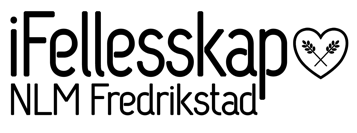 iFellesskap NLM FredrikstadSaksliste:Godkjenne de stemmeberettigedeGodkjenne innkallingen, saksliste og forretningsordenValg av ordstyrer, sekretær samt to representanter til å underskrive protokollen.Behandling av årsmelding fra styret.Behandling av regnskapet.Behandling av eventuelle innkomne forslag og saker.Valg av styre og varamedlemmer. Valg av revisor. Behandling av valgnemnd til neste årsmøte. Samtale om arbeidet. 